Администрация Ермаковского районаПРЕСС-РЕЛИЗ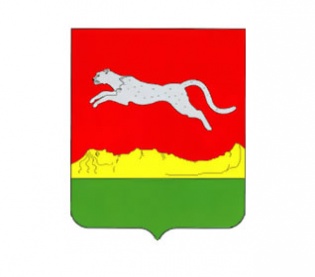 Капитальный ремонт общего имущества в многоквартирном домеПеречень услуг и работ по капитальному ремонту общего имуществаНе так давно в Российской федерации состоялось еще одно обновление законодательства в области регулировки взаимоотношений по капитальному ремонту многоквартирных зданий, нацеленное на повышение его эффективности, а кроме того изменение порядка и условий финансирования. Особо обращают на себе внимание находящиеся в Федерационном законе с 25 декабря 2012 положения, характеризующие создание и применение фонда капремонта общего имущества в многоквартирном здании.В состав списка услуг и работ, которые должны проводится при капремонте имущества в многоквартирном здании, находящемся в общем доступе, предоставление и осуществление каковых происходит за счет бюджета фонда капремонта, содержит в себе:восстановление систем снабжения, водоотведения;проведение ремонтных работ лифтового оснащения, которое признано негодным для дальнейшего использования, восстановление лифтовых шахт;
восстановление кровли;ремонтные работы в помещения подвального типа, имеющих отношение к имуществу в многоквартирном здании, которое находится в общем доступе;восстановление фасада;восстановление основания многоквартирного здания.Формирование фонда капитального ремонтаВладельцы жилплощади в многоквартирном здании обязаны вносить взнос на капремонт имущества, находящегося в общем доступе, в многоквартирном здании пропорционально своей доле в праве единой собственности посредством внесения взносов, обеспечивающих содержание общей собственности в соответствии с установленными законом условиями.При каждом варианте осуществления управления многоквартирным жильем взнос, требуемый для осуществления капитального ремонта общего имущества в многоквартирном здании, обязан находиться в зависимости только лишь от размера жилплощади, при этом не имеет ни малейшего значения то, где именно в здании располагается квартира и какое количество человек в ней живет.Есть еще не менее важная проблема, о которой также хотелось бы поговорить, затрагивает часто обсуждаемый вопрос о том, что на людей, ставших владельцами квартиры в следствии не всегда осознанной приватизации, не обязаны возлагаться все без исключения расходы по проведению капитального ремонта многоквартирных зданий, в том числе собранные за предшествующие годы задолженности властей.С целью разрешения создавшейся ситуации создается новая концепция финансирования капитального ремонта многоквартирных зданий с помощью создания определенных фондов.К главным факторам развития и применения фондов капитального ремонта общего имущества в многоквартирных зданиях вполне возможно причислить следующие:владельцы квартир не самым лучшим образом могут справляться с данными задачами. Эксперты фиксируют трудность практического решения проблем, сопряженных с величиной взносов на осуществление капитального ремонта общего имущества. Разъясняется это в первую очередь тем, что владельцы помещений в многоквартирном здании без помощи других определяют величину взносов и процедуры его внесения коллективно-договорным способом, что содержит негативные стороны, в частности проблемы достижения взаимопонимания.С целью экономии денег и не желая делать ежемесячный взнос владельцы жилых помещений стараются не осуществлять капитальный ремонт многоквартирных зданий.Бессмысленно на правительство возлагать дополнительные обязательства по проведению капитального ремонта многоквартирных зданий, имеющих отношение к индивидуальному жилищному фонду, создаваемых за счет внесения взносов со стороны владельцев здания.Минимальный размер взноса на капитальный ремонтВ 2014 году владельцы квартир стали вносить взносы на осуществление капитального ремонта общего имущества многоквартирного здания, минимальная величина которого формируется субъектами РФ и фиксируется в российских рублях с квадратного метра на единицу общей площади квартиры в многоквартирном здании, которая находится в собственности владельца.Как результат, владельцам жилплощадей и нежилых помещений в этом здании стали принадлежать имущественные полномочия на внесенные в качестве уплаты деньги.Иными словами, доля в праве на указанные сбережения придерживается участи права собственности на подобное помещение, то есть при реализации жилплощади новый владелец обретает в имущество не только лишь жилплощадь, но и долю в праве на общие финансовые сбережения, которая соответствует доле в праве на указанные финансовые сбережения предыдущего владельца. Доля в праве на общие сбережения у нового владельца помещения появляется в силу закона в период появления права собственности на полученное им имущества в рамках многоквартирного здания.А сейчас наиболее детально попробуем разобраться в принципе создания и применения фонда капитального ремонта. Все траты на капремонт общего имущества в многоквартирном здании финансируются за счет финансовых сбережений фонда капитального ремонта и иных источников, применение которых для решения данной задачи разрешено законодательством. Например, за счет дотаций РФ, субъектов России.В счет фонда капремонта подлежат зачислению следующие типы поступлений:вклады на капитальный ремонт, оплаченные хозяевами квартир в многоквартирном здании;проценты, оплаченные владельцами подобных помещений в связи с неразумным осуществлением ими прямых обязанностей по вносу вкладов на капремонт;проценты, начисленные за использование денежных средств, находящихся на особом счете.В наше время в законодательстве учтено два метода организации фонда капитального ремонта:создание фонда на особом счете;создание фонда на счете областных властей.Первый способ рассчитан в первую очередь на владельцев квартир, обладающих желанием активно участвовать в проведении капитального ремонта своего многоквартирного здания. Нужно обращать внимание и на то, что решение о создании фонда капитального ремонта на особом счете принимается владельцами квартир. За это обязаны отдать свои голоса большее количество собственников помещений от общего числа участвующих в собрании.Решение собрания владельцев о создании фонда капитального ремонта на особом счете в неотъемлемом порядке обязано быть оформлено документом. В нем отображается последующее:величина ежемесячного взноса на капитальный ремонт, обязанная быть меньше фиксированной минимальной величины взносов на капитальный ремонт;список услуг и работ, проводимых в процессе капитального ремонта имущества, находящегося в общем доступе, в многоквартирном здании в составе не меньше чем состав списка подобных услуг и работ, предусмотренных программой региональных властей по проведению капитального ремонта;сроки, в рамках которых осуществляется капитальный ремонт общего имущества в многоквартирном здании (они не могут быть позже предполагаемых сроков, фиксированых программой региональных властей по проведению капитального ремонта);собственник, имеющий спецсчет;банк, в котором будет открыт спецсчет.Региональными властями фиксируется период, в течение которого обязано быть установлено и осуществлено решение об организации фонда капитального ремонта на особый счет. Если же этого не произойдет, фонд будет организован региональным оператором.